Summarize the three reasons why Gregor Mendel chose pea plants to study heredity:Mendel only chose to track traits that were true-breeding.  What does this mean?Define hybridization – Using the diagram below, label the P, F1, and F2 generations.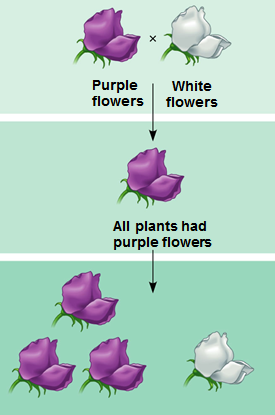 When Mendel crossed white and purple flowers, what ratios were produced in theF1 generation?F2  generation?The purple flower color is a ______________ trait, while the white flower color is a __________________ trait. These traits are controlled by ____________, made of _____________, found within ________________.Summarize each of the four concepts that make up Mendel’s theory of inheritance:Concept 1 –Allele – Locus – Concept 2 – Concept 3 –Concept 4 –Write a Punnett square showing the predicted results of a cross between two F1 generation purple-flowered parents.Define homozygous – Define heterozygous – Define phenotype – Define genotype –Give the possible genotypes that produce a purple flower phenotype.Give the possible genotype that produces a white flower phenotype.What question does a testcross answer?What two parents are bred in a test cross?Write a Punnett square for a dihybrid cross between a homozygous yellow, rounded seed pea plant seed (YYRR) and a homozygous green, wrinkled pea plant seed (yyrr).Define the Law of Independent Assortment –What kinds of genes does this law apply to?Explain the multiplication rule of probability.Explain the addition rule of probability.Define complete dominance – Define codominance – Define multiple alleles – Why are blood types an example of both codominance and multiple alleles?Define incomplete dominance – Are dominant traits always the most common ones in a population?  Give an example?Define pleiotropy – Define epistasis – Give an example of a qualitative characteristic that cannot be defined numerically.Define polygenetic inheritance – How are hydrangea flowers an example of a phenotype dependent on environment?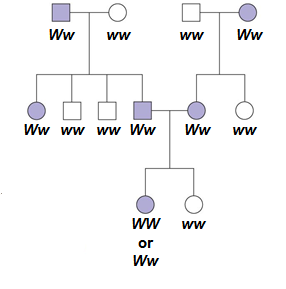 A human pedigree chart for the Widow’s peak characteristic is shown to the right.  Define what each of the following means:Capital “W” –Lower case “w” – Shaded in shapes –Non-shaded shapes –Circles –Squares -Describe each of the examples of recessively–inherited disorders.Cystic Fibrosis –Sickle-cell Anemia –Why does inbreeding increase the likeliness of recessively-inherited disorders?